Guide for viewing “Gran Hotel” – Temporada 1/Episodio 1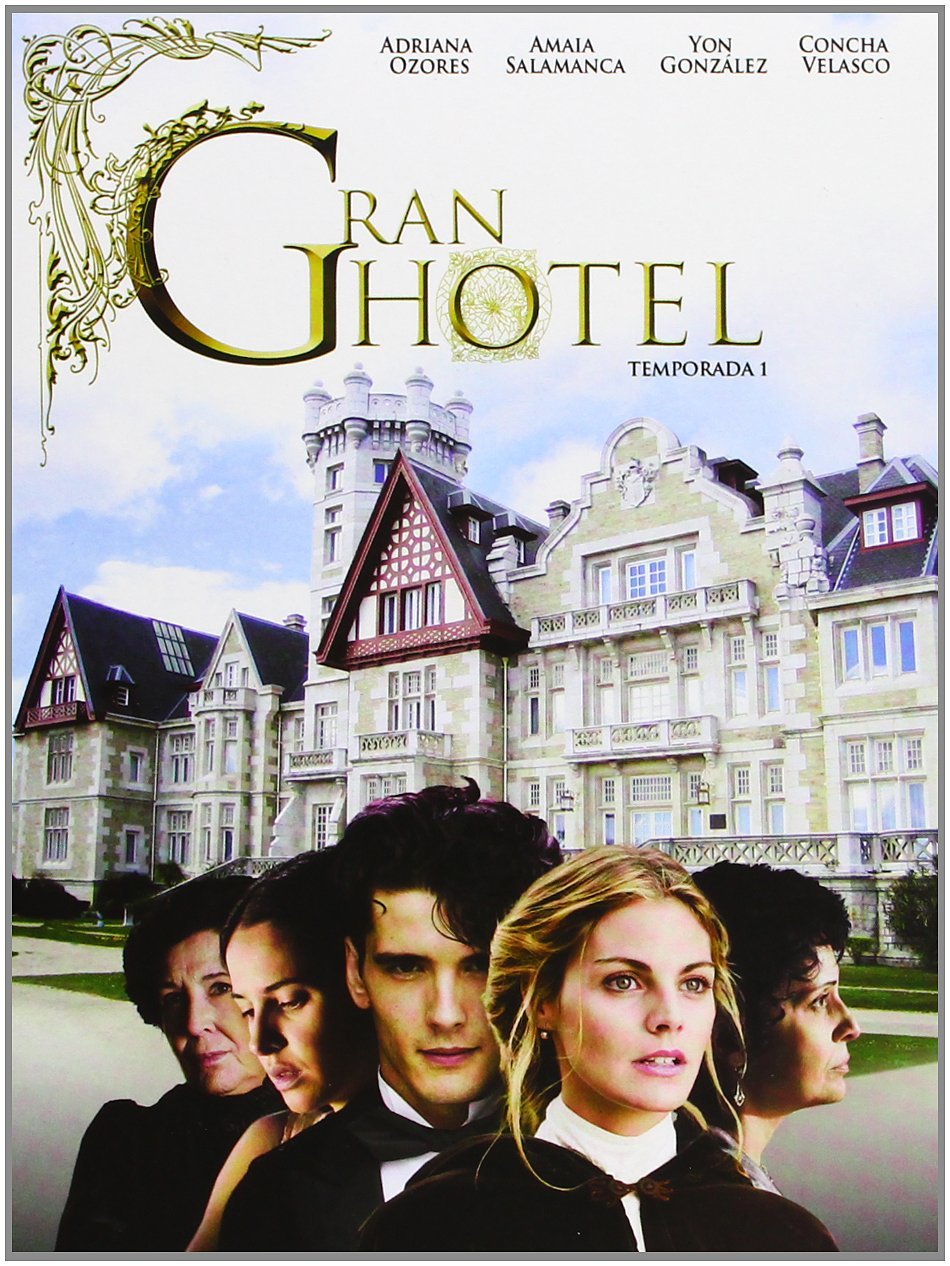 El españolEl ingléspuede ponerse cómodoyou are able to make yourself comfortablealojarseto stay (hotel)no parece que puedas pagarte una habitación allíit does not appear that you are able to pay for a room hereajetreadosbusy, bustlinglos tres pisos llevan días repletosthe three floors are booked for daysla inauguracióninaugurationencargada de plantain charge of the floorlas doncellasthe maidsespero que todo salga bienI hope everything goes wellel recaderoerrand boylos huéspedesthe guestsla dueña del hotelthe owner of the hoteluna quejaa complaintde nuevoagain¿me amenazas?Are you threatening me?patriahomelandlas bombillaslight bulbsdifunto esposodeceased husbandlas velascandlescontratiemposetbacks/obstacleslos mantelestableclothsla despidieronthey fired herno se despidió de nadieshe did not goodbye to anyoneGran BretañaGreat Britainse marchóshe leftAvísameadvise me/ warn meme encargoI am responsible forestar disponiblesto be availablelos enseresutensilsel desarrollothe developmentlos zapatos impolutosspotless shoesuna arrugaa wrinklecometer un errorto make an errorlas sospechassuspicionsun hombre apuesto y eficientea handsome and productive man¿De verdad crees me resulta placentero comprometerse a mi hija en contra de su voluntad?¿Do you truly believe that it is pleasant for me to engage my daughter against her will?sola y amargadalonely and bitterlos pecadossinslas gestionespaperwork / red tapeva a nombrarshe is going to namese lo merecehe/she deserves itun roboa robbery una vergüenza an embarrassment va a heredarhe/she is going to inheritMi padre montaría en cólerapertenecerto belong toingenuanaïve enhorabuenacongratulationssuegramother-in-lawdomarto tame/controlfue algo repentinoit was something sudden